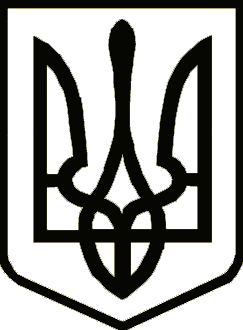 ЧЕРНІГІВСЬКА ОБЛАСНА ДЕРЖАВНА АДМІНІСТРАЦІЯУПРАВЛІННЯ ОСВІТИ І НАУКИ наказПро внесення змін до наказу Управління освіти і науки облдержадміністрації  від 12.12.2016 №448У зв’язку з реконструкцією приміщення ліцею №15 м. Чернігова, за погодженням з управлінням освіти Чернігівської міської радиНАКАЗУЮ:1. Внести зміни до графіка проведення ІІІ етапу Всеукраїнських учнівських олімпіад з української мови і літератури, математики, німецької мови, російської мови і літератури, біології та правознавства. 	2. Затвердити графік проведення ІІІ етапу Всеукраїнських учнівських олімпіад з навчальних предметів у такій редакції:3. Контроль за виконанням наказу покласти на заступника начальника Управління О.Ю.Соронович. Начальник Управління								    М.А. Конопацький04 січня2017 року   м. Чернігів			     №03Назва олімпіадиКласДата проведенняПоча-ток олімп.Кіл. тур.Кіл-ть годин на всі туриМісце проведення олімпіадиКіл-ть учас-никівДатаподачіапеляціїм. Чернігова т. 5-37-271.Українська                мова і література8-1110.01.1710.0014 год.Колегіум №11 т. 5-34-13проспект Миру,137  15316. 01.172. Історія 8-1111.01.1710.0014 год.Колегіум №11 т. 5-34-13проспект Миру,137  15016.01.173. Екологія10-1111.01.1710.0024 год.Колегіум №11 т. 5-34-13проспект Миру,137  8216.01.174. Фізика 8-1112.01.1710.0025 год.Колегіум №11 т. 5-34-13проспект Миру,13715117.01.175. Англійська мова 9-1112.01.1710.0036 год.Колегіум №11 т. 5-34-13проспект Миру,137  11617.01.176. Математика7-1115.01.1710.00 І тур4 год.ЗОШ І- ІІІ ст. №19 тел. 72-70-52вул. Мстиславська,7619619.01.177. Німецька   мова 9-1115.01.1710.0036 год.ЗОШ І- ІІІ ст. №19 тел. 72-70-52вул. Мстиславська,768619.01.178. Математика7-1121.01.1710.00 ІІ тур4 год.ЗОШ І- ІІІ ст. №19 тел. 72-70-52вул. Мстиславська,7619626.01.179. Російська мова і література9-1121.01.1710.0014 год.ЗОШ І- ІІІ ст. №19 тел. 72-70-52вул. Мстиславська,7611426.01.1710.Французька мова 9-1122.01.1710.0036 год.СЗСШ №1 з поглибленим вивченням іноземних мов  т. 77-88-04, проспект Миру, 402726.01.1711.Географія8-1122.01.1710.0014 год.СЗСШ №1 з поглибленим вивченням іноземних мов  т. 77-88-04, проспект Миру, 4015226.01.1712. Біологія8-1128.01.1710.0014 год.Ліцей №32, т. 72-90-98вул. Шевчука, 1115202.02.1713. Правознавство9-1128.01.1710.0014 год.Ліцей №32, т. 72-90-98вул. Шевчука, 1111602.02.1714. Економіка9-1129.01.1710.0014 год.ЗОШ І-ІІІ ст. №29т. 3-13-44вул. Доценка, 911502.02.1715. Трудове навчання (технології)9;1129.01.179.0036 год.ЗОШ І-ІІІ ст. №29т. 3-13-44вул. Доценка, 9ЗСШ І-ІІІ ст. ФМП №12 м. Чернігова вул. Доценка, 227602.02.1716. Хімія8-1104.02.1710.0014 год.ЗОШ І-ІІІ ст. №20,т. 4-11-14 вул.Коцюбинського, 815709.02.1717. Інформатика8-11І тур – 04.02.1710.00І тур 4 год.Чернігівський національний технологічний університет, вул. Шевченка, 9515209.02.1718. Інформатика8-11ІІ тур - 05.02.1710.00ІІ тур 4 год.Чернігівський національний технологічний університет, вул. Шевченка, 9515209.02.1719.Астрономія10-1105.02.1710.0014 год.ЗОШ І- ІІІ ст. №19 тел. 72-70-52вул. Мстиславська,767909.02.1720. ІКТ9-1111.02.1710.0014 год.Чернігівський національний технологічний університет, вул. Шевченка, 9511516.02.17